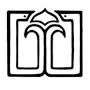 دانشگاه علوم پزشکی بابلمعاونمت آموزشی (واحد برنامه ریزی آموزشی و امتحانات )چک لیست بازدید از  برگزاری امتحاناتدانشکده :                                                          نام درس:                                                   تاریخ برگزاری:                                      ساعت برگزاری امتحان:                                 رشته:                                                           ورودی (ترم):                                                  مقطع:                                                            تعداد مراقبین:                                               تعداد استاد:                                                          تعداد دانشجو:                                                      نظرات و پیشنهادات کارشناسان مسئول برگزاری امتحانات:موضوعخوبمتوسطضعیفتوضیحاتبررسی از نظر نور و روشنایی محل برگزاری امتحانبررسی از نظر سیستم گرمایشی و سرمایشیبررسی از نظر سکوت حاکم بر آزمونفاصله ی بین صندلی دانشجویاننحوه ی توزیع سوالات بر اساس AوB   بلی                               خیر   بلی                               خیر   بلی                               خیر   بلی                               خیرکارت ورود به جلسه  بلی                                خیر  بلی                                خیر  بلی                                خیر  بلی                                خیر